PENGARUH GAYA KEPEMIMPINAN TRANSFORMASIONAL MASA PANDEMI COVID-19 TERHADAP KEPUASAN KERJA PEGAWAI DI SAMSAT MEDAN SELATANSKRIPSI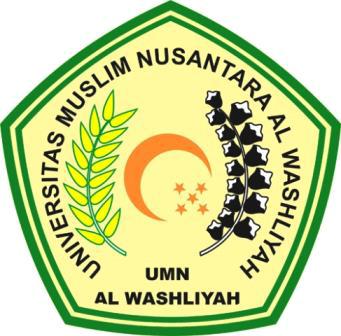 Oleh :NUR AZIZAH JULIYANTI NPM : 173114045PROGRAM STUDI MANAJEMENFAKULTAS EKONOMIUNIVERSITAS MUSLIM NUSANTARA AL-WASHLIYAHMEDAN2021